WELCOME TO THE OFFICE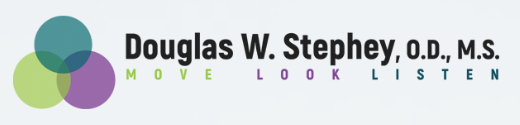 Last name __________________________ First name ____________________ Today’s date ______________Date of birth _________________Age _________Gender__________ Referred by_______________________Address__________________________________City___________________State__________Zip__________Home phone_____________________ Cell phone___________________ Occupation_____________________Email address_______________________________________Names/ages of children at home_______________________________________________________________Billing address (if different from above)____________________________________________________________________________________________________________________________________________________Date of last eye exam _______________If you wear eyeglasses please answer questions #1-9                               		Yes		No1. Would you like your glasses to be thinner or lighter?       				  		 2. Do you want to protect your eyes from damaging UV sun rays? 			  		 3. Do you want your lenses to be more resistant to scratching? 			  		 4. Do you want your lenses to get darker in the sun? 				  		 5. Do you want your lenses to almost look invisible in the frame? 			  		 6. Would you like to minimize glare and reflections when driving at     night or at the computer?								  		 7. Are you ever bothered by bright sunlight and glare outdoors?			  		  8. If you wear sunglasses, does it ever seem they’re not dark enough?		  		 9. Do your glasses slip down your nose or hurt behind your ears? 			  		 If you wear contact lenses please answer questions #10-16 10. What brand of contacts do you wear? ________________________________________________________11. How often do you replace your contacts?_____________________________________________________12. What solutions are used to clean/disinfect your contacts?________________________________________											Yes		No13. Are you satisfied with the vision your contacts provide?				  		 14. Do your contacts dry out or become less comfortable as the day wears on? 	  		 15. Is your daily wearing time shorter than you would like?				  		 16. Do your contacts have a tendency to make your eyes red or irritated? 		  		 17. Are you interested in learning if you are a good candidate      for laser vision correction/LASIK? 						  		 What is your main reason for coming in today? ____________________________________________________________________________________________________________________________________________________________________________________________________________________________________Please turn page over and complete other sideHealth history: Please circle all conditions that apply to you or your immediate family (parents and siblings) Allergies		 	Me	Family 			Eye turn 			Me	FamilyCancer 		  	Me	Family			Eye surgery 			Me	FamilyHigh cholesterol 	  	Me	Family			Color blindness		Me	FamilyDiabetes		  	Me	Family			Cataracts			Me	FamilyHeadaches 		  	Me	Family			Blindness			Me	FamilyHeart disease 		  	Me	Family			Dry eyes 			Me	FamilyHigh blood pressure	  	Me	Family			Flashes of light 		Me	FamilyMigraines		  	Me	Family			Floaters			Me	FamilyRespiratory disease	  	Me	Family			Light sensitivity		Me	FamilyThyroid 		  	Me	Family			Glaucoma			Me	FamilyOther_________________________				Lazy Eye			Me	Family								Retinal detachment		Me	FamilyWhen was your last medical exam?___________________Are you taking any medications (prescription, over the counter, vitamins, etc) on a regular basis? ____________________________________________________________________________________________________________________________________________________________________________________Work history Do you use a computer at work at home?      Yes    No 	Hours/day? _______________Do you experience any of the following when you use your eyes?     Please circle Headaches 				     Lose place when reading					Letters blur				     Poor night visionRed or watery eyes when reading	     Eyes blur in/out of focus	Double vision				     Eyes blur at farEyestrain				     Poor comprehension when readingStreet signs blurry at end of day 	     Skipping over words/lines when readingGet sleepy				     More effort required to see clearly at end of day Avocational history Which of the following do you do? Read, racquetball, golf, baseball, swim, camp, play cards, sew, craft, fly, fish, video games, musical instruments, other__________________________________________________For parents with school age children 					Yes		NoHave any of your children ever had difficulty in school?			  		 Have they ever been described as not working up to potential?	 	  		 Do you feel your children could do better in school?			  		 Do your children like to read?						  		 Have your children ever been diagnosed as ADD/ADHD?			  		 Are your children reading below grade level?				  		 Are your children in special education classes?				  		 Thank you for choosing our office